Dans ce TP, vous intervenez sur un véhicule ayant subi un choc du 3ème degré. Vous allez procéder au contrôle du soubassement, afin de réaliser un diagnostic des déformations.Pour cela on vous demande :D’établir un pré-diagnostic des défauts apparents (contrôle visuel)D’installer le système de mesureD’éditer un dossier de travailDe réaliser la mise en assietteDe mesurer la zone déforméeDe diagnostiquer les déformationsVous utiliserez pour cela un banc de mesure à ultrasons “Blackhawk Shark“. Sur quelle(s) partie(s) de la carrosserie se situent les déformations ? (Indiquer par une croix) Quels éléments de carrosserie présentent des déformations visuelles ?…………………………………………………………………………………………………………………..…………………………………………………………………………………………………………………..………………………………………………………………………………………………………………….. Comment se caractérisent ces déformations ?…………………………………………………………………………………………………………………..…………………………………………………………………………………………………………………..………………………………………………………………………………………………………………….. Installer le système de mesure Editer le dossier de travail Réaliser la mise en assiette Mesurer la zone déformée Diagnostiquer les déformations Imprimer le rapport de diagnostic et le joindre au dossier TP. Commenter le rapport de diagnostic (éléments de carrosserie déformés, etc.) pour justifier qu’il s’agit bien d’un choc du 3ème degré :…………………………………………………………………………………………………………………..…………………………………………………………………………………………………………………..…………………………………………………………………………………………………………………..…………………………………………………………………………………………………………………..…………………………………………………………………………………………………………………..…………………………………………………………………………………………………………………..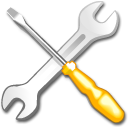 TRAVAUX PRATIQUES (application)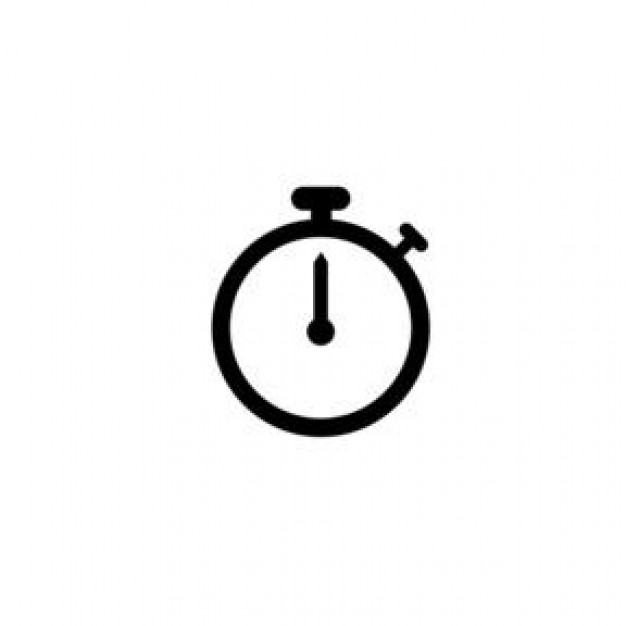 3 hBAC PRO Réparation des carrosseriesBAC PRO Réparation des carrosseriesBAC PRO Réparation des carrosseriesSéquenceSéquenceUtilisation des ultrasons dans le diagnostic en carrosserieUtilisation des ultrasons dans le diagnostic en carrosserie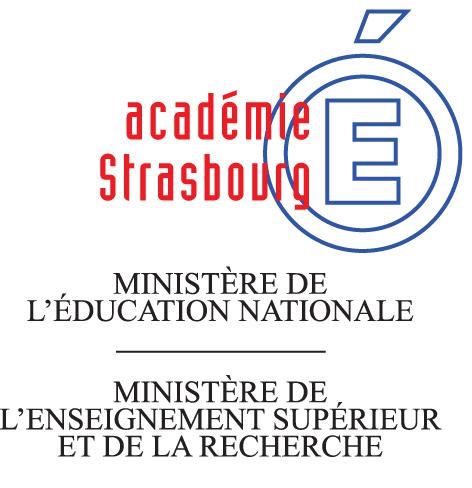 PériodePériodeSeconde – Première – TerminaleSeconde – Première – TerminaleRéparation des carrosseriesRéparation des carrosseriesContrôler un soubassementavec banc de mesure à ultrasonsContrôler un soubassementavec banc de mesure à ultrasonsDurant ce TP, vous serez évalué sur :Contrôler un soubassement avec un système de mesure informatisé “Blackhawk - Shark“Editer et interpréter un rapport de diagnosticDurant ce TP, vous serez évalué sur :Contrôler un soubassement avec un système de mesure informatisé “Blackhawk - Shark“Editer et interpréter un rapport de diagnosticDurant ce TP, vous serez évalué sur :Contrôler un soubassement avec un système de mesure informatisé “Blackhawk - Shark“Editer et interpréter un rapport de diagnostic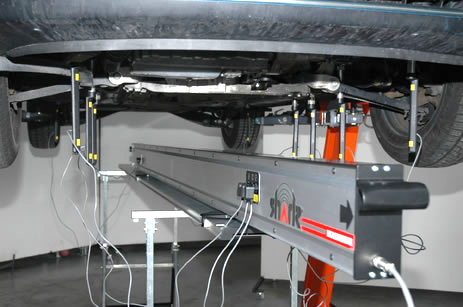 Pour cela, on vous demande :D’établir un pré-diagnostic des défauts apparents (contrôle visuel)D’installer le banc de mesureD’éditer un dossier de travailDe réaliser la mise en assietteDe mesurer la zone déforméeDe diagnostiquer les déformationsPour cela, on vous demande :D’établir un pré-diagnostic des défauts apparents (contrôle visuel)D’installer le banc de mesureD’éditer un dossier de travailDe réaliser la mise en assietteDe mesurer la zone déforméeDe diagnostiquer les déformationsPour cela, on vous demande :D’établir un pré-diagnostic des défauts apparents (contrôle visuel)D’installer le banc de mesureD’éditer un dossier de travailDe réaliser la mise en assietteDe mesurer la zone déforméeDe diagnostiquer les déformationsOn vous donne :Un véhicule accidentéUn pont élévateur 2 colonnesLe matériel et l’outillage nécessaireLes documents relatifs au véhiculeLe dossier de travailLe dossier ressources du banc de mesureOn vous donne :Un véhicule accidentéUn pont élévateur 2 colonnesLe matériel et l’outillage nécessaireLes documents relatifs au véhiculeLe dossier de travailLe dossier ressources du banc de mesureVous devez connaître :Les principes de contrôle tridimensionnel d’un soubassementLes caractéristiques géométriques d’une structure de carrosserieVous devez connaître :Les principes de contrôle tridimensionnel d’un soubassementLes caractéristiques géométriques d’une structure de carrosserieVous devez connaître :Les principes de contrôle tridimensionnel d’un soubassementLes caractéristiques géométriques d’une structure de carrosserieVous devez connaître :Les principes de contrôle tridimensionnel d’un soubassementLes caractéristiques géométriques d’une structure de carrosserieVous devez connaître :Les principes de contrôle tridimensionnel d’un soubassementLes caractéristiques géométriques d’une structure de carrosserieCompétences terminales visées :C3.1 – Contrôler l’état géométrique des structures et des trains roulantsC3.2 – Diagnostiquer l’état géométrique des structures et des trains roulantsCompétences terminales visées :C3.1 – Contrôler l’état géométrique des structures et des trains roulantsC3.2 – Diagnostiquer l’état géométrique des structures et des trains roulantsCompétences terminales visées :C3.1 – Contrôler l’état géométrique des structures et des trains roulantsC3.2 – Diagnostiquer l’état géométrique des structures et des trains roulantsCompétences terminales visées :C3.1 – Contrôler l’état géométrique des structures et des trains roulantsC3.2 – Diagnostiquer l’état géométrique des structures et des trains roulantsCompétences terminales visées :C3.1 – Contrôler l’état géométrique des structures et des trains roulantsC3.2 – Diagnostiquer l’état géométrique des structures et des trains roulantsMISE EN SITUATIONCONTRÔLE VISUEL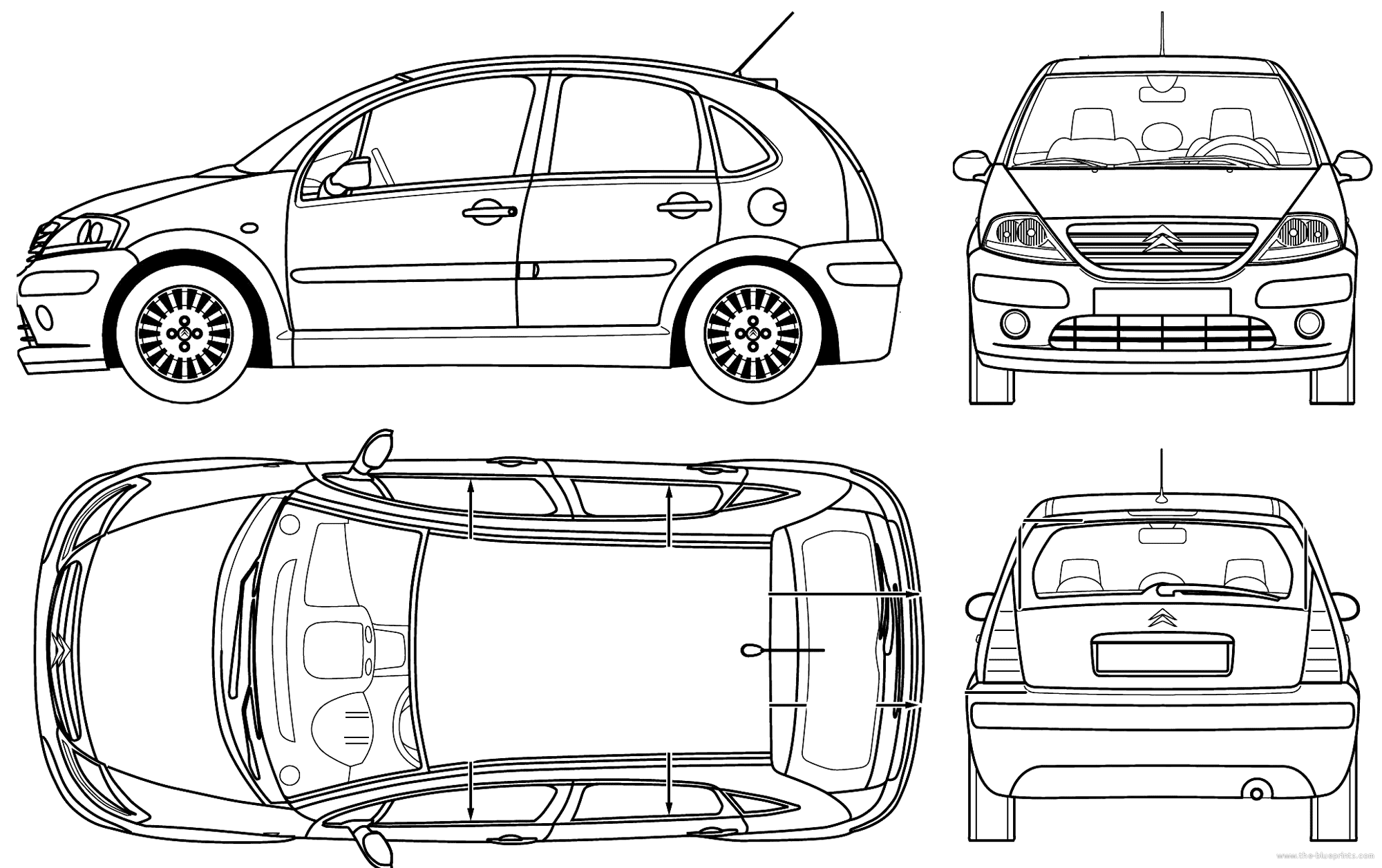 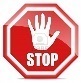 Faites contrôler par votre professeurFaites contrôler par votre professeurFaites contrôler par votre professeurEVALUATION (proposition)Compétences évaluéesSavoir-faireIndicateurs de performanceEvaluation ProfesseurEvaluation ProfesseurEvaluation ProfesseurEvaluation ProfesseurEvaluation ProfesseurEvaluation ProfesseurEvaluation ProfesseurCompétences évaluéesSavoir-faireIndicateurs de performanceNote proposéeNote proposéeBarème de notationCompétences évaluéesSavoir-faireIndicateurs de performanceAECARNANote proposéeNote proposéeBarème de notationC3.1 – Contrôler l’état géométrique des structures et des trains roulants4 – Effectuer les contrôles et les mesures du soubassement-La mise en assiette est conforme au système utilisé et au véhicule/8C3.1 – Contrôler l’état géométrique des structures et des trains roulants4 – Effectuer les contrôles et les mesures du soubassement-La procédure de contrôle et mesure est conforme/8C3.1 – Contrôler l’état géométrique des structures et des trains roulants4 – Effectuer les contrôles et les mesures du soubassement-Les fiches de relevés sont correctement renseignées, exploitables et en adéquation avec l’état du véhicule/4C3.2 – diagnostiquer l’état géométrique des structures et des trains roulants 1 – Interpréter le relevé des mesures- Les fiches de relevés sont correctement décodées.  /2C3.2 – diagnostiquer l’état géométrique des structures et des trains roulants 1 – Interpréter le relevé des mesures- Toutes les anomalies de mesure et contrôle sont analysées et signalées./2C3.2 – diagnostiquer l’état géométrique des structures et des trains roulants 1 – Interpréter le relevé des mesures- L’identification des défauts est correcte./4C3.2 – diagnostiquer l’état géométrique des structures et des trains roulants 2 – Diagnostiquer l’état géométrique des structures et des trains roulants- Le diagnostic est pertinent et exploitable. /6C3.2 – diagnostiquer l’état géométrique des structures et des trains roulants 2 – Diagnostiquer l’état géométrique des structures et des trains roulants- L’analyse permet d’identifier les éléments en cause. /6Total Total Total Total Total Total Total /40/40Note finale Note finale Note finale Note finale Note finale Note finale Note finale /20/20Séquence : Utilisation des ultrasons dans le diagnostic en carrosserieSéquence : Utilisation des ultrasons dans le diagnostic en carrosserieSéquence : Utilisation des ultrasons dans le diagnostic en carrosserieA : AcquisEC : En cours d’acquisitionAR : A revoirNA : Non acquisA : AcquisEC : En cours d’acquisitionAR : A revoirNA : Non acquisA : AcquisEC : En cours d’acquisitionAR : A revoirNA : Non acquisA : AcquisEC : En cours d’acquisitionAR : A revoirNA : Non acquisA : AcquisEC : En cours d’acquisitionAR : A revoirNA : Non acquisA : AcquisEC : En cours d’acquisitionAR : A revoirNA : Non acquisA : AcquisEC : En cours d’acquisitionAR : A revoirNA : Non acquisActivité : Contrôler un soubassement avec banc de mesure à ultrasonsActivité : Contrôler un soubassement avec banc de mesure à ultrasonsActivité : Contrôler un soubassement avec banc de mesure à ultrasonsA : AcquisEC : En cours d’acquisitionAR : A revoirNA : Non acquisA : AcquisEC : En cours d’acquisitionAR : A revoirNA : Non acquisA : AcquisEC : En cours d’acquisitionAR : A revoirNA : Non acquisA : AcquisEC : En cours d’acquisitionAR : A revoirNA : Non acquisA : AcquisEC : En cours d’acquisitionAR : A revoirNA : Non acquisA : AcquisEC : En cours d’acquisitionAR : A revoirNA : Non acquisA : AcquisEC : En cours d’acquisitionAR : A revoirNA : Non acquis